EGRESOS HOSPITALARIOSAÑO: 2021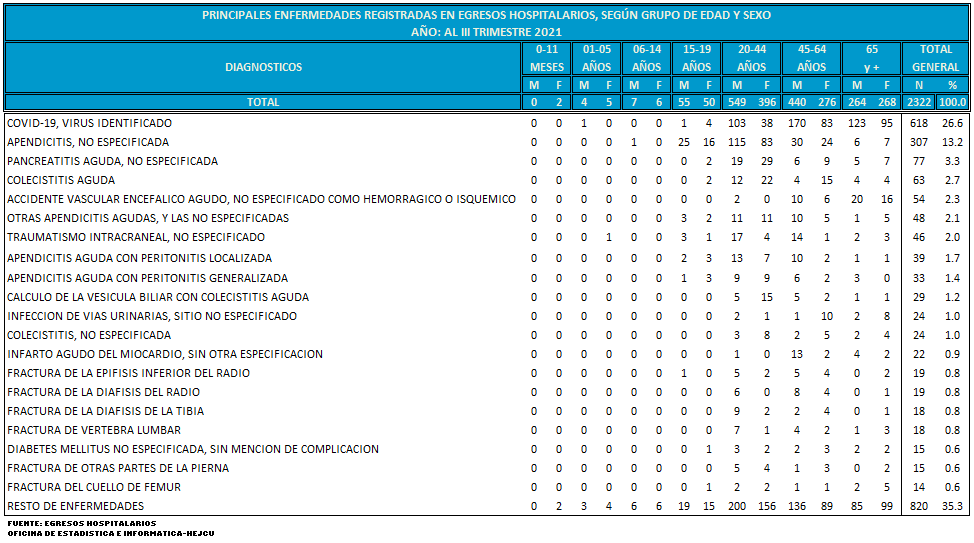 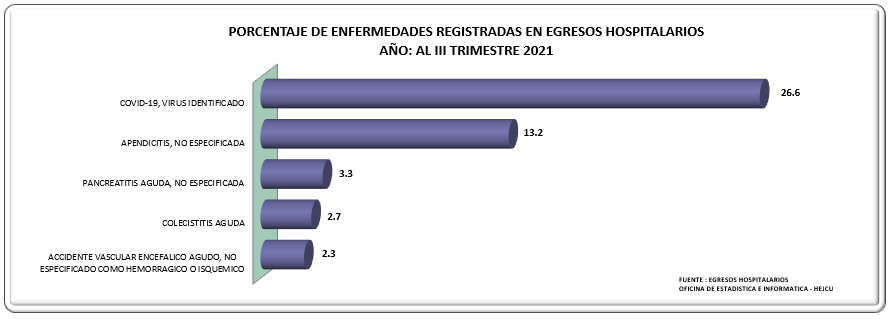 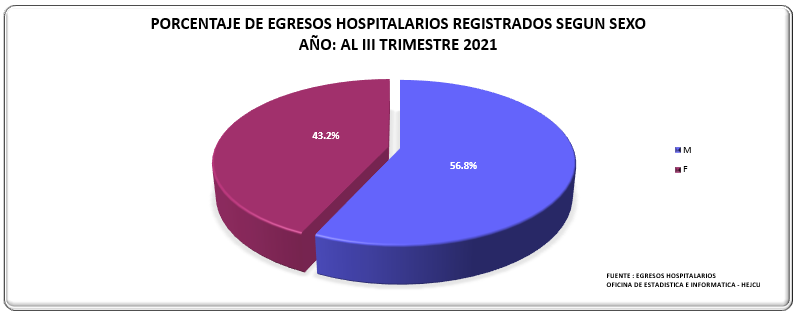 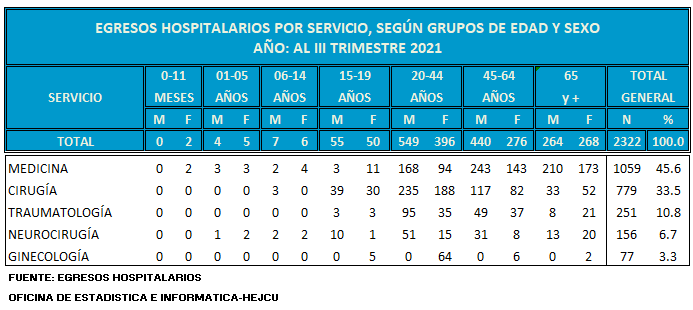 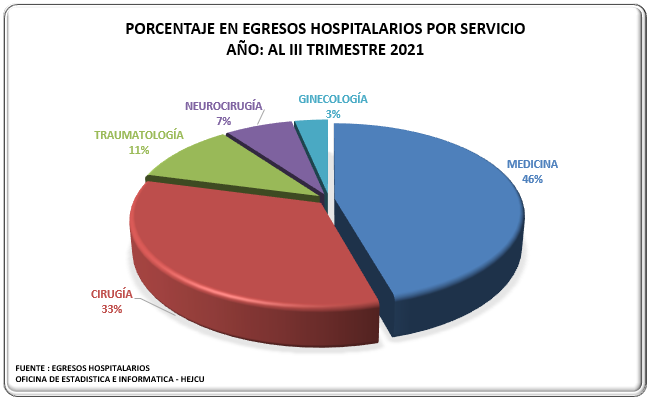 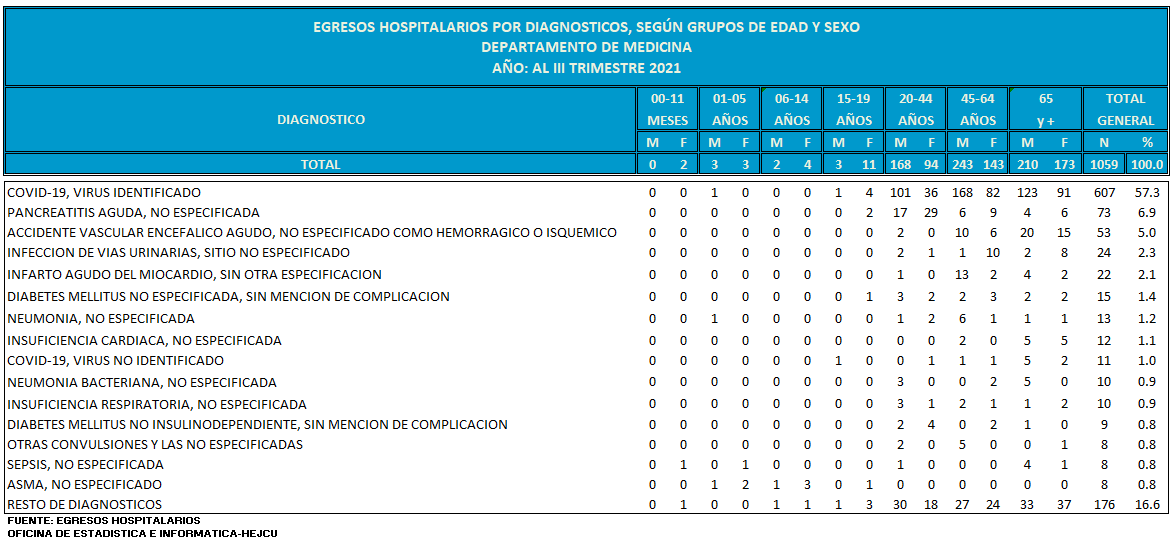 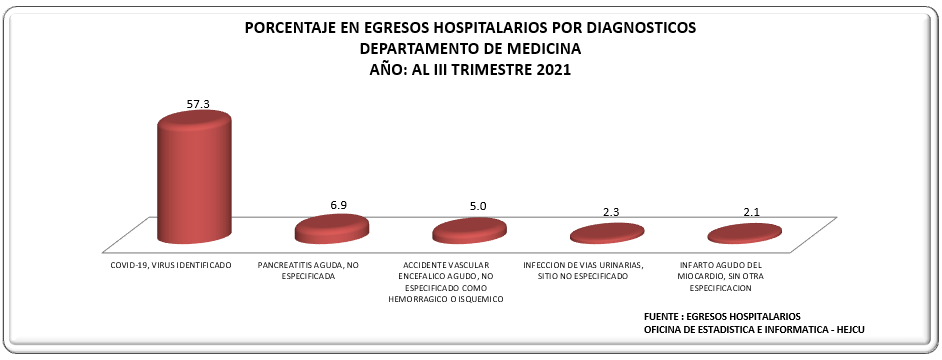 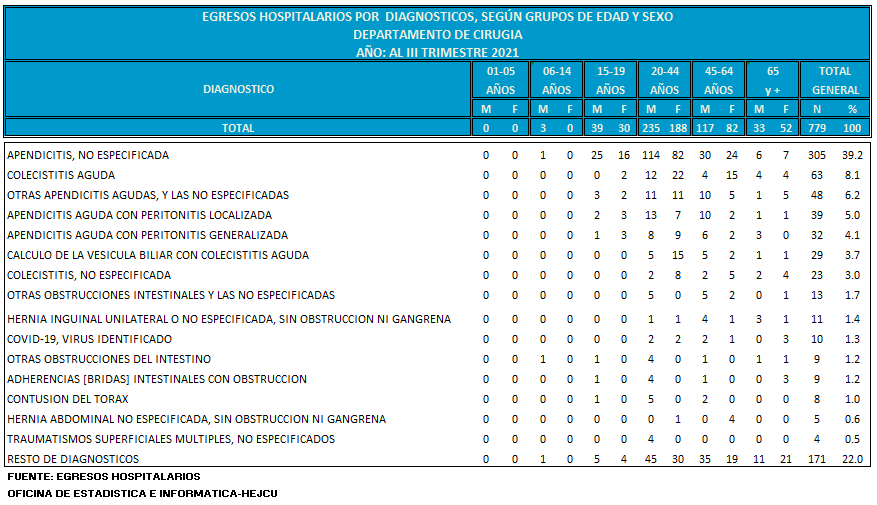 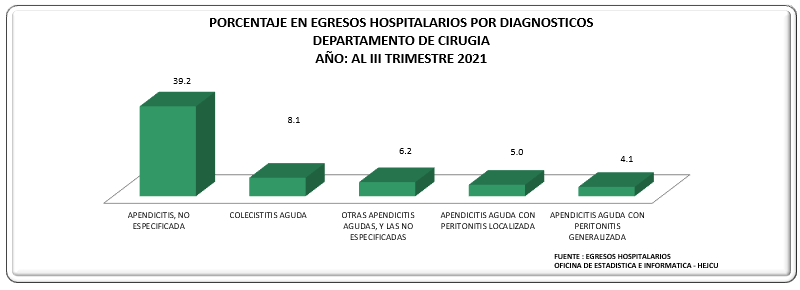 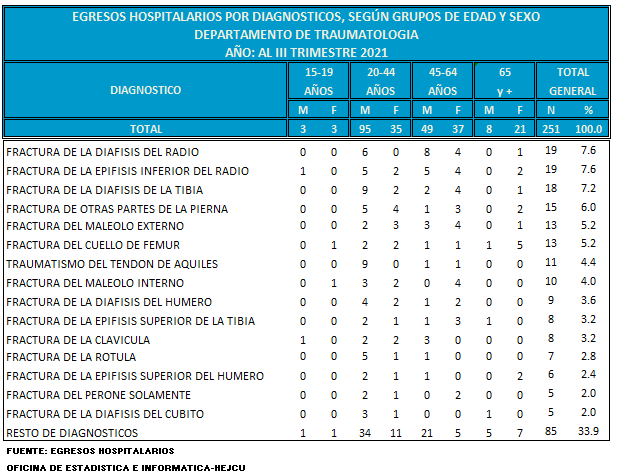 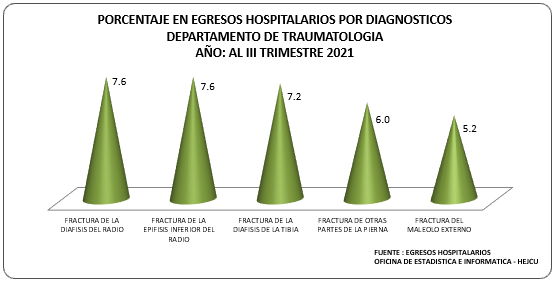 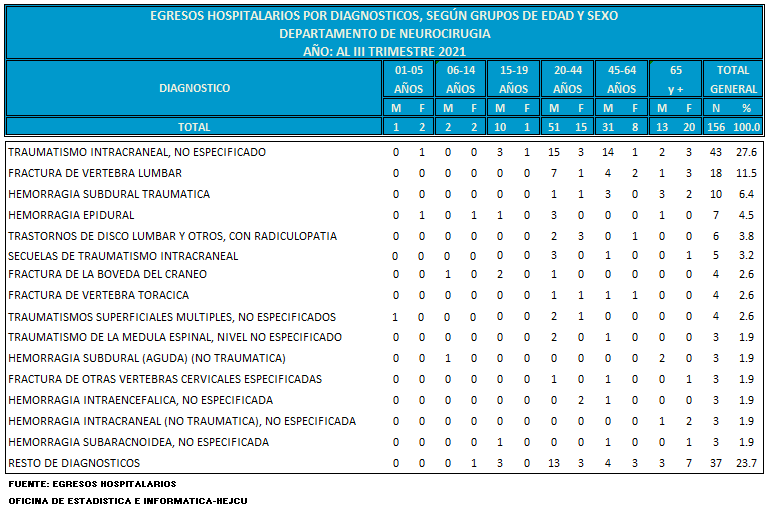 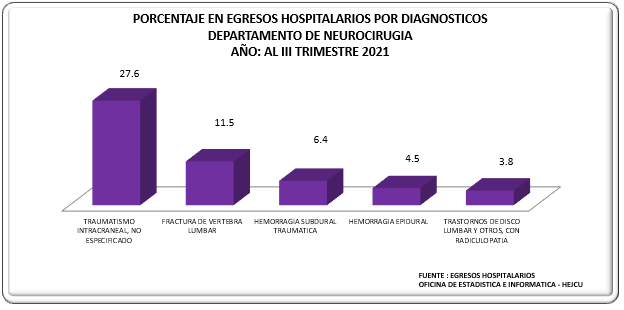 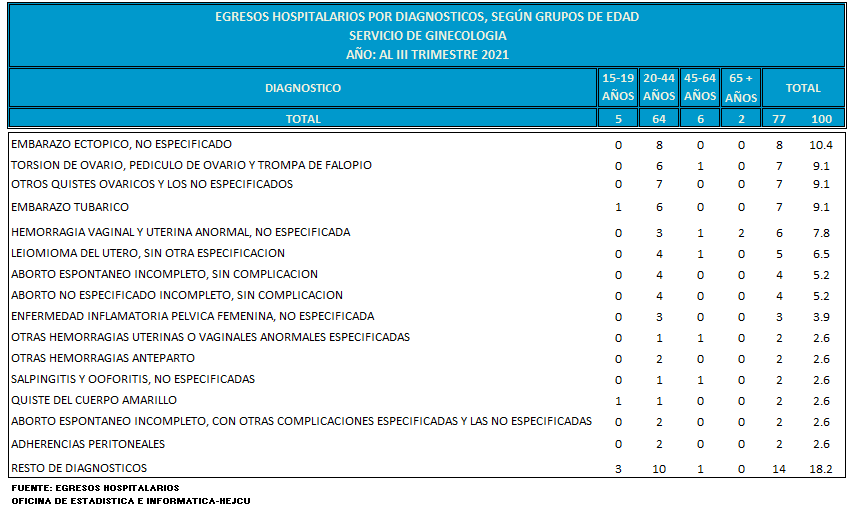 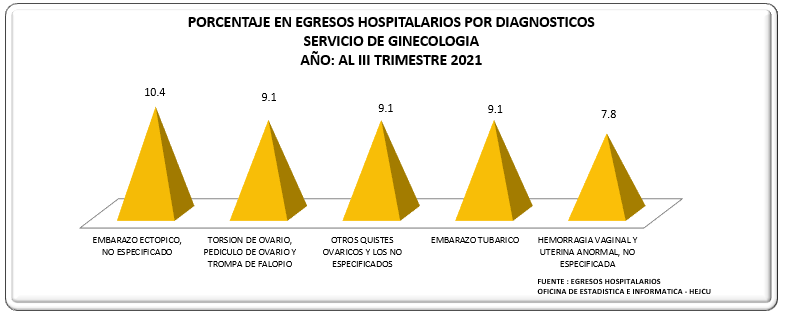 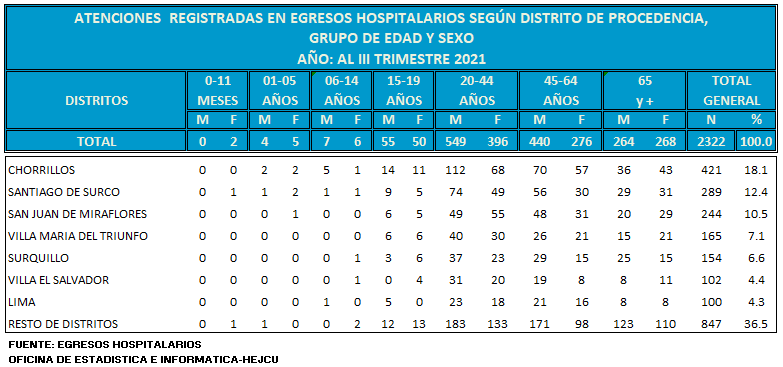 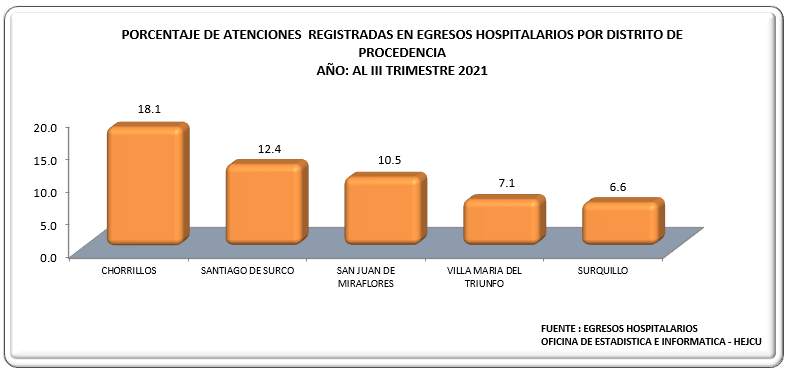 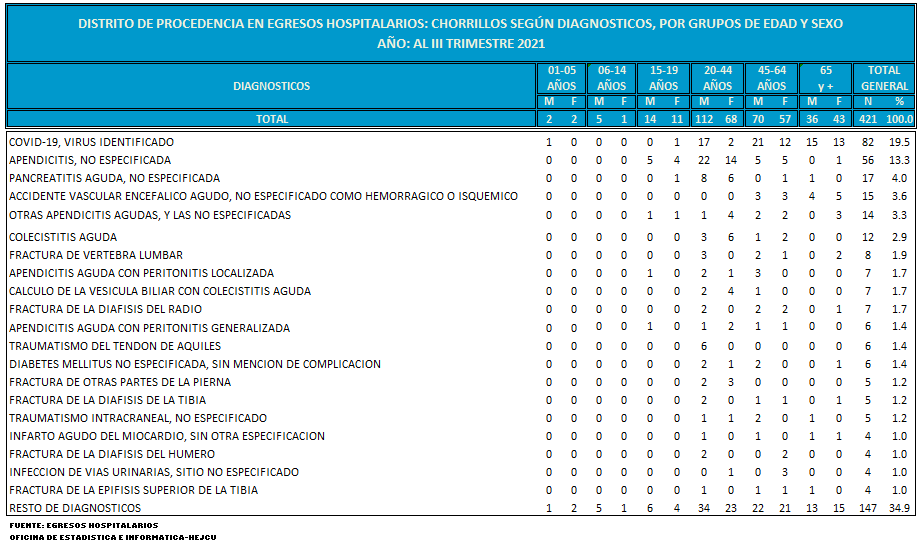 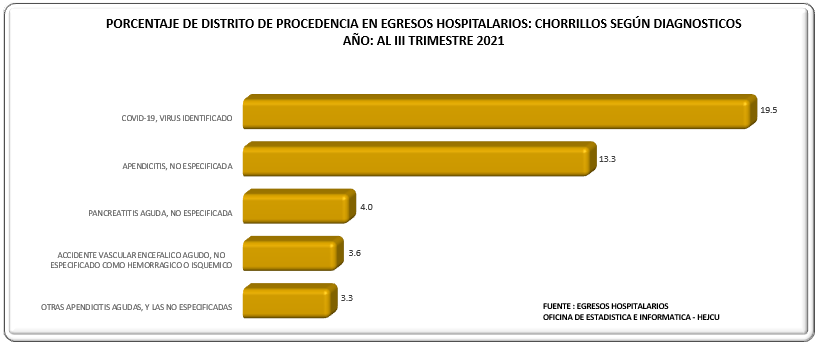 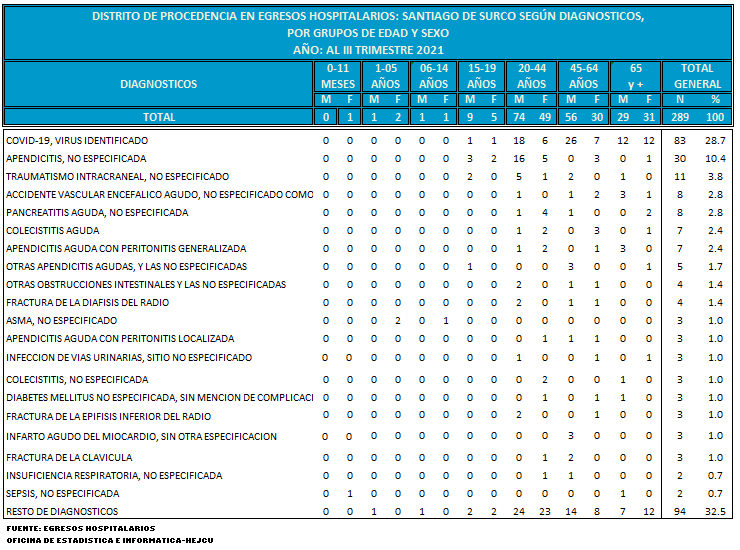 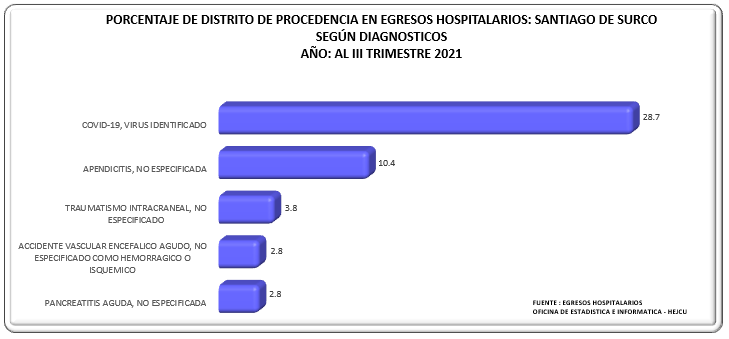 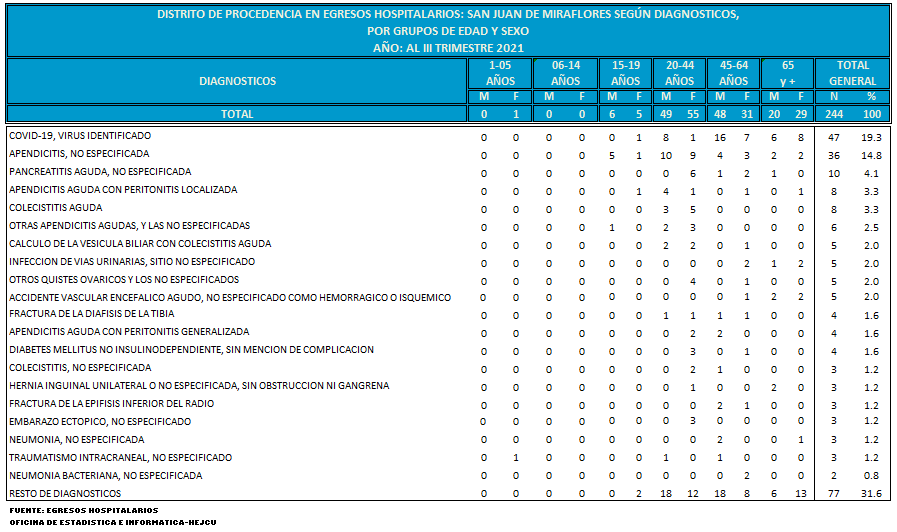 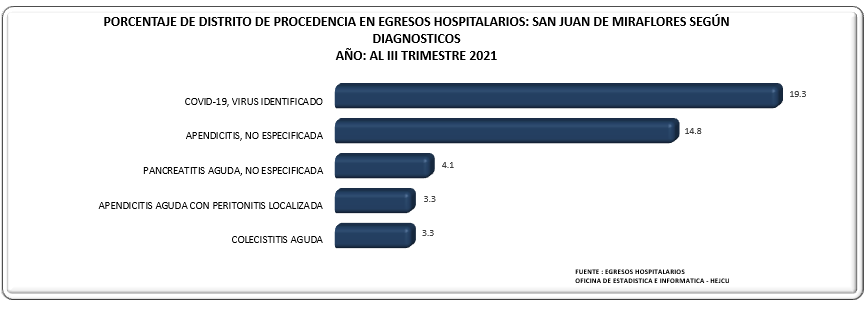 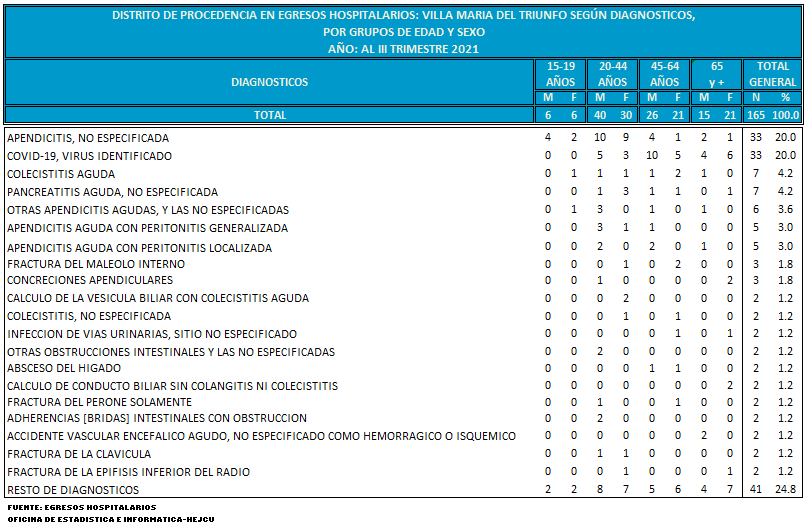 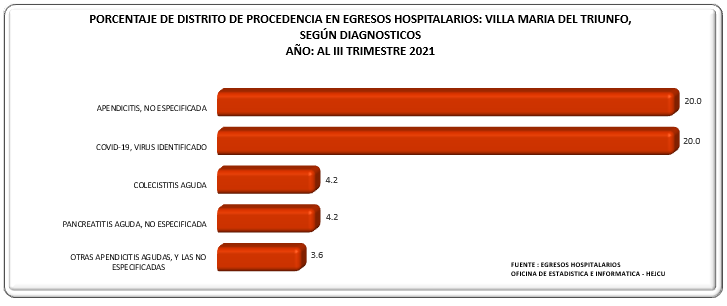 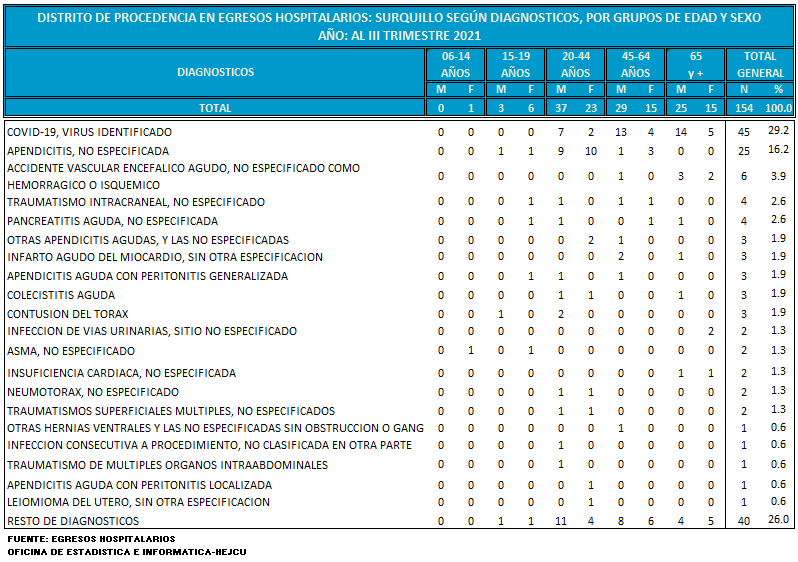 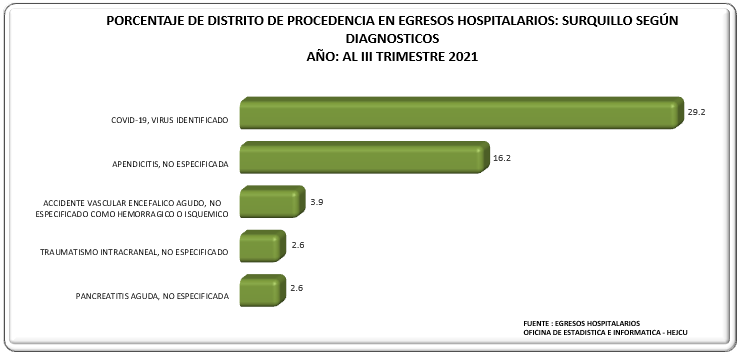 